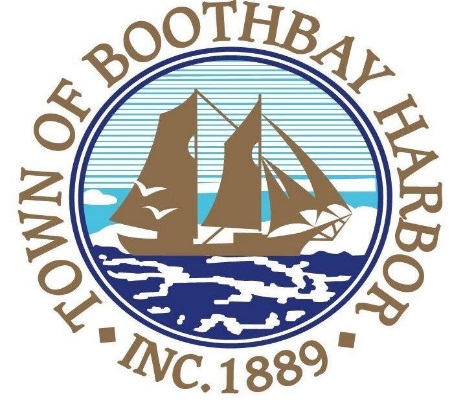 Town of Boothbay Harbor Planning BoardAGENDAWednesday, October 10, 20187:00 PMBoothbay Harbor Town Hall11 Howard St.Call to OrderRoll Call of Members Old BusinessApproval of September 12, 2018 MinutesNew BusinessOther BusinessZander Shaw, pre-application discussion regarding possible work at Linekin Bay ResortContinue discussion of possible amendments to the ordinanceAdjourn